PLAN DE APOYO: EDUCACIÓN RELIGIOSA.GRADO: OCTAVO.REALIZAR A MANO Y EN HOJAS DE BLOCK.UTILIZANDO EL FORMATO DE NORMAS APA.1. Realiza una comparación entre la realización individual y realización colectiva. A. Cuáles son las ventajas.B. Cuáles son las desventajas2. Cuáles son los aprendizajes que te ofrece la familia, la sociedad y la Iglesia. Mínimo 15 renglones. 3. Explica la importancia de los roles en la comunidad. (Hijo, estudiante, ciudadano)A. En la familia como hijo/aB. En el colegio como estudiante.C. En la sociedad como ciudadano/a4. Investiga que es el espacio privado y qué es el espacio público. A. Cuáles son las semejanzas?B. Cuáles son las diferencias?5. ¿Cuáles son los pasos para la correcta solución de conflictos?6. Realiza un ensayo, mínimo de 2 paginas que de cuenta de siguientes temáticas:
Trabajo en comunidad, bien común, iglesia, familia, sociedad, espacio privado, espacio público7. Sustentación oral.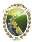 INSTITUCIÓN EDUCATIVA MARISCAL ROBLEDOCODIGO: GA-FOPLAN DE APOYO PRIMER PERIODOVERSION: 2AREA: ÉTICA Y VALORES PROFESOR: SANTIAGO G.FECHA: MARZO/2018